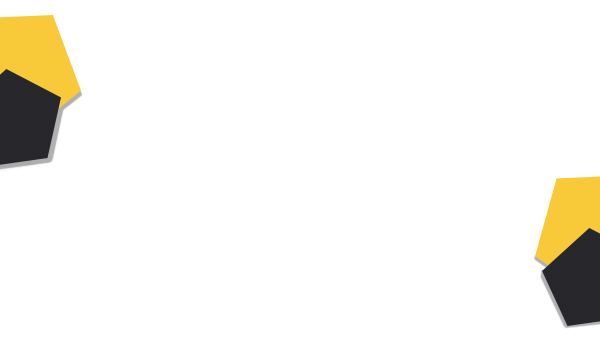 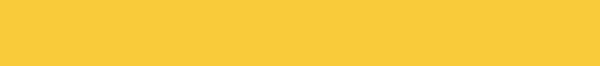 Контакты: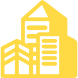 Действующий успешный безубыточный бизнес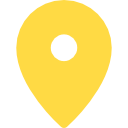 РФ, Краснодарский край, Северский район 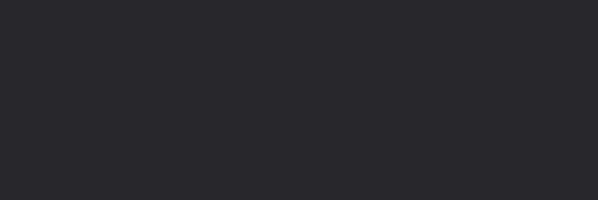 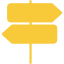 Расстояние до Новороссийского порта 130 км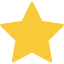 Сформированная команда профессионалов 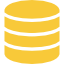 Высокая урожайность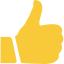 1100 га пахотных земель, 65 единиц техникиНи для кого не секрет, что на сегодняшний день сельское хозяйство является одной и самых важных отраслей экономики. Сельскохозяйственная земля в Краснодарском крае была и остается богатством, поэтому вложение в нее -это беспроигрышное решение. Сегодня рынок земли Южного Федерального округа предлагает большие возможности для инвесторов, с целью вложения средств в растениеводство и животноводство. Готовые агропромышленные комплексы пользуются имеют особую значимость и обладают высокой инвестиционной привлекательностью. Потому что любое действующее сельскохозяйственное предприятие будет приносить моментальную прибыль. Одно из таких действующих предприятий с высокой урожайностью мы готовы предоставить Вашему вниманию.МестоположениеТерриториально предприятие компактно расположено в Северском районе Краснодарского края, в 130 км. от морскогопорта г. Новороссийск, в непосредственной близости к федеральной трассе «Краснодар-Верхнебаканский». Все сельскохозяйственные угодья имеют прекрасную транспортну доступность.Основные направления деятельностиВ настоящий момент основным направлением деятельности является выращивание зерновых, зерново-бобовых и масляничных культур, их заготовка, хранение и последующая реализация.Между тем, локация земельных участков, а также вид их разрешенного использования позволяет использовать земельные участки для таких видов земледелия как:- виноградорство- садоводство- высадка орешника- выращивание овощных и плодовых культурСостав предприятия- Площадь пахотных угодий 1100 га, из них собственность 850га, аренда 260 га. - 65 единиц сельскохозяйственной техники: зерноуборочные комбайны 2 шт, тракторы 7 шт., сеялки 5 шт., опрыскиватели 3 шт. и другая техника.- Оборудование для очистки (Мощность ЗАВ-40)- Склады напольного хранения (7000 кв.м) под хранение зерна. Высота потолков от 6 до 8 метров. - Административно-бытовой комплекс, полностью оборудованный офисной мебелью и техникой.- Имеется вся необходимая инфраструктура с подведеннми коммуникациями и дорогами с хорошим дорожным покрытием.- Обширная клиентская база.- Обученный и опытный персонал.- Есть возможность увеличения пахотных угодий до 2661 Га, за счет покупки соседнего действующего сельскохозяйственного комплекса (земельный фонд составляет 1551 Га, из них собственность 630 Га, аренда 921 Га (земля паевая и муниципальная), 58 единиц техники).Данные о земельном фонде- Земля в работе 4-й год- Выполняются все агротехнические мероприятия и соблюдается севооборот. урожайность средняя и выше, чем по району (пшеница – 52 центнера с ГА, Соя – 21 центнер с ГА, подсолнечник -  25 центнеров с ГА, кукуруза – 55 центнеров с ГА) Стоимость предприятияСтоимость всего предприятия вместе с техникой 176 000 000 рублей. Возможна продажа земельного фонда отдельно.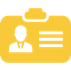 Матвиенко Наталья 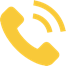 8 (918) 697 57 44